                                  Студия разработки и продвижения сайтов WEB-CRAZY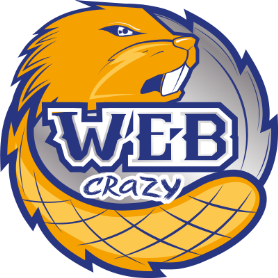          info@web-crazy.ru                                                                                  
                                                       + 7 ( 499 ) 480 48 96; +7 (905) 064-16-86ХХ.ХХ.2021г. (скачано с сайта)(действует до ХХ.ХХ.2021г. Уточняйте у менеджеров)Предложение на создание интернет магазина 
 по тарифу «Минимальный»
                                                         Характер работ
Индивидуальная разработка сайта
 В стоимость разработки включено: Уникальная дизайн концепция (Главная страница, каталог, карточка товара, типовая внутренняя страница)Стиль дизайн концепции – классический.Классический дизайн подходит для большинства проектов. При выборе данного стиля, всё будет стильно и лаконично, без перегрузки в дизайн концепции. Данный стиль дизайна всегда актуален и универсально решает задачи, которые ставятся перед сайтом. Интерактивные элементы незначительны и не отвлекают от информации, которая размещена на сайте. Классический дизайн четко сегментируется на блоки, которые коллажируются эстетически привлекательно. Это самый сбалансированный тип дизайна с точки зрения юзабилити. Как правило, для такого стиля используются сдержанные тона без перегибов в яркость или мрачность. Графика минимальна, а анимация и flash эффекты отсутствуют.Разработка прототипов основных страниц сайтаПервичное наполнение до 20 страниц и 20 товаров (количество страниц и товаров на сайте не ограниченно)Юзабилити модули: Слайдер; До 2-х информационных Модулей (например, “Новости” и «Новинки»); Фотогалерея; Фиксация элемента (шапка, меню или подвал); Кнопка «скачать»; Выпадающее меню;Интерактивная карта (Яндекс, Гугл).SEO модули: Адаптивная вёрстка; Регистрация в поисковых системах; Система управления сайтом; Кроссбраузерная вёрстка; Неограниченное размещение контента (таблицы, текст, фото, видео и т.п.)E-Commerce: Каталог товаров; Стандартный выбор способа доставки; Корзина покупок; Карточка товараМодуль «Маркетинг»: Акции; Обратная связь.СЕРВИС:•	Обучаем вас управлять сайтом бесплатно!•	Гарантия на исходный код сайта МИНИМУМ 2 года!Общая стоимость разработки сайта: 62 000 рублейСрок исполнения: 23 дня•	Разработка дизайн концепции: 7 дней•	Верстка и программирование: 11 дней•	Наполнение сайта: 3 дня•	Тестирование сайта: 2 дня*Срок разработки так же зависит от оперативности Заказчика в вопросах согласования и предоставления наполнения сайта.Этапы оплаты:Аванс После согласования дизайна После выполнения всех работ(Безналичный или наличный расчет)*Модули сайта, по вашему желанию, могут корректироваться. Именно по этому мы указываем диапазон цены разработки. Улучшать и развивать ваш ресурс так же можно в последующем, после создания сайта.
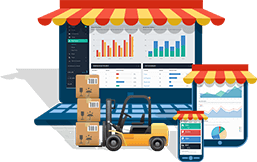 Три константы для интернет магазина
Каждый день создаются и закрываются сотни интернет магазинов. Таких сайтов очень много и все они по-своему разные. Однако, есть три главных критерия успешного интернет магазина: простота, удобство, полезность.ПРОСТОТАДля интернет магазина (как и для любого другого сайта) это очень важный фактор.Никогда не усложняйте ваш сайт без веских на то причин. Всегда смотрите на технические модули магазина со стороны пользователя. Чем проще – тем лучше. Не забывайте, люди покупают в интернете, так как это проще чем ехать за покупками в магазин, и поэтому, простота использования вашего сайта крайне важна.УДОБСТВОПозаботьтесь о том, что бы ваш сайт был удобным. Товар можно было легко найти и заказать.Если у вас большой ассортимент – позаботьтесь о наличии сортировок и фильтра. Продумайте систему скидок в личном кабинете. Да, такие модули усложняют сайт, но это те случаи, когда сайт усложняется ради простоты.ПОЛЕЗНОСТЬВ конечном счете, ваш интернет магазин должен быть полезным для пользователя.Да, добиться этого не просто, но достигнув этого критерия, ваш магазин станет отличным инструментов в вашем бизнесе.Этапы разработки в студии WEB-CRAZY Концепция сайта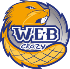 На этом этапе мы обрабатываем всю предоставленную вами информацию. Проводим анализ ниши, сравниваем аналогичные сайты. Продумываем структуру сайта и позиционирование информационных блоков. Разрабатываем маркетинговый прототип сайта. Дизайн сайтаКогда структура сайта выверена, за дело берется наш дизайнер. На этом этапе мы создаем дизайн концепцию сайта. Умное позиционирование приобретает эффектный внешний облик. Верстка и программированиеСамое время «оживить» дизайн концепцию и реализовать технические модули сайта. На данном этапе мы проводим сборку вашего уникального проекта.  Наполнение сайтаТеперь самое время наполнить сайт информацией, разместить на нем полезные тексты, фото, добавить тематические статьи и т.д. Обучение работе с сайтомПодробно расскажем, как пользоваться и управлять вашим сайтом. 
Наша служба технической поддержки всегда готова ответить на все ваши вопросы. Продвижение.Имея полностью готовый сайт, мы предлагаем вам различные стратегии его продвижения в интернете. Сайт должен работать и приносить вам прибыль.
Предложение по разработке сайта от студииWeb-CrazyСайты во имя БОБРА!По вопросам предложения обращайтесь:info@web-crazy.ru                                                                                                                                         + 7 ( 499 ) 480 48 96; +7 (905) 064-16-86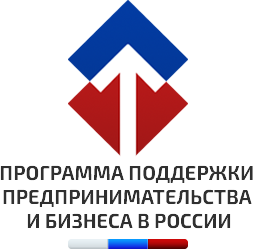 В рамках данного тарифа доступна компенсация затрат Заказчика на дальнейшее развитие бизнеса. Обязательно уточните у менеджера по продажам наличие свободных мест на участие в программе, а так же период участия и сумму средств, которые к вам вернуться в рамках направления Cashback.